Министерство образования и науки Российской ФедерацииФедеральное государственное бюджетное образовательное учреждение высшего образования«Московский государственный технический университет имени Н.Э. Баумана(национальный исследовательский университет)»(МГТУ им. Н.Э. Баумана)Факультет социальных и гуманитарных наукКафедра «Социология и культурология» (СГН-2)РАБОЧАЯ ПРОГРАММА ДИСЦИПЛИНЫМетодология и методы социологического исследованиядля направления подготовки 39.03.01 «Социология»подготовки бакалавра (профиль «Социология инженерной деятельности и инновационных процессов»)Автор программы:Субочева О.Н., д.с.н., проф.,subochevaon@mail.ruМиклина Л.И., старший преподаватель кафедры СГН-2, lyubov_m@bmstu.ruМосква, 2016 г.Автор программы:Субочева О.Н.                                                                       ____________________Миклина Л.И.                                                                     __________________________           Рецензент: Щеглов И.А., доцент какфедры СГН-3          _________________________Утверждена на заседании кафедры СГН-2   Протокол № ____от «___________» 2016 г.Заведующий кафедрой                                __________________________Декан факультета «Социальные и гуманитарные науки  Ремарчук В.Н.                                                              __________________________Согласовано:Начальник Управления образовательных стандартов и программ  Гузева Т.А.                                                                            __________________________Оглавление1. ПЛАНИРУЕМЫЕ РЕЗУЛЬТАТЫ ОБУЧЕНИЯ ПО ДИСЦИПЛИНЕ (МОДУЛЮ), СООТНЕСЕННЫЕ С ПЛАНИРУЕМЫМИ РЕЗУЛЬТАТАМИ ОСВОЕНИЯ ОБРАЗОВАТЕЛЬНОЙ ПРОГРАММЫВведение. Настоящая рабочая программа дисциплины устанавливает минимальные требования к знаниям и умениям студента, а также определяет содержание и виды учебных занятий и отчетности.Программа разработана в соответствии с:Федеральным государственным образовательным стандартом высшего образования по направлению подготовки 39.03.01 «Социология»;Основной профессиональной образовательной программой по направлению подготовки 39.03.01 «Социология»;  Учебным планом МГТУ им. Н.Э. Баумана по направлению подготовки 39.03.01 «Социология» (уровень бакалавриата), профиль «Социология инженерной деятельности и инновационных процессов».При освоении дисциплины планируется формирование компетенций, предусмотренных основной профессиональной образовательной программой на основе ФГОС ВО по направлению подготовки 39.03.01 «Социология», профиль «Социология инженерной деятельности и инновационных процессов»:Для категорий «знать, уметь, владеть» планируется достижение следующих результатов обучения (РО), вносящих на соответствующих уровнях вклад в формирование компетенций, предусмотренных основной профессиональной образовательной программой (табл. 1).Таблица 1. Результаты обучения2. МЕСТО ДИСЦИПЛИНЫ В СТРУКТУРЕ ОБРАЗОВАТЕЛЬНОЙ ПРОГРАММЫДисциплина входит в базовую часть Блока 1 образовательной программы бакалавриата по направлению подготовки 39.03.01 «Социология» (уровень бакалавриата), профиль «Социология инженерной деятельности и инновационных процессов».Изучение дисциплины предполагает предварительное освоение следующих дисциплин учебного плана:Высшая математикаИнформатика и программированиеЛогикаСовременные информационные технологии в социальных науках Методы прикладной статистики для социологовОсновы социологии (введение в специальность)Анализ данных в социологииОсновы применения прикладных статистических программ в социологических исследованияхЭкспертные оценки в социологических исследованияхОсвоение данной дисциплины необходимо как предшествующее для следующих дисциплин образовательной программы:Социологические методы в маркетинговых исследованияхОрганизация, подготовка и презентация социологического исследованияВизуальная социологияСоциальная и экономическая статистикаОсновы социально-гуманитарной экспертизыОсвоение учебной дисциплины связано с формированием компетенций с учетом матрицы компетенций ОПОП по направлению подготовки 39.03.01 «Социология» (уровень бакалавриата), профиль «Социология инженерной деятельности и инновационных процессов».3. ОБЪЕМ ДИСЦИПЛИНЫОбщий объем дисциплины составляет 8 зачетных единиц (з.е.), 288 академических часов. Таблица 2. Объём дисциплины по видам учебных занятий (в часах)4. СОДЕРЖАНИЕ ДИСЦИПЛИНЫ, СТРУКТУРИРОВАННОЕ ПО ТЕМАМ (РАЗДЕЛАМ) С УКАЗАНИЕМ ОТВЕДЕННОГО НА НИХ КОЛИЧЕСТВА АКАДЕМИЧЕСКИХ ИЛИ АСТРОНОМИЧЕСКИХ ЧАСОВ И ВИДОВ УЧЕБНЫХ ЗАНЯТИЙТаблица 3.Содержание дисциплины, структурированное по разделам (темам)5. ПЕРЕЧЕНЬ УЧЕБНО-МЕТОДИЧЕСКОГО ОБЕСПЕЧЕНИЯ ДЛЯ САМОСТОЯТЕЛЬНОЙ РАБОТЫ СТУДЕНТОВДля обеспечения самостоятельной работы студентов по дисциплине сформирован методический комплекс, включающий следующие учебно-методических материалы:Программа курса.Набор электронных презентаций для использования в аудиторных занятиях.Интерактивные электронные средства для поддержки семинарских занятий.Набор вопросов и заданий для самоконтроля усвоения материала дисциплины, текущего и промежуточного контроля  Дополнительные учебные материалы в виде разделов диссертационных работ, отчетов по НИР, статей по теме дисциплины (на русском и английском языках). Список адресов сайтов сети Интернет (на русском и английском языках), содержащих актуальную информацию по теме дисциплины.Материалы учебно-методического комплекса рассылаются студентам по электронной почте. Ссылки на учебные издания, входящие в методический комплекс, приведены в перечне основной и дополнительной учебной литературы, необходимой для освоения дисциплины (раздел 7). Дополнительные материалы перечислены в перечне ресурсов сети интернет, рекомендуемых для самостоятельной работы при освоении дисциплины (раздел 8).Студенты получают доступ к этим материалам на первом занятии по дисциплине.6. ФОНД ОЦЕНОЧНЫХ СРЕДСТВ ДЛЯ ПРОВЕДЕНИЯ ТЕКУЩЕЙ И ПРОМЕЖУТОЧНОЙ АТТЕСТАЦИИ СТУДЕНТОВ ПО ДИСЦИПЛИНЕФонд оценочных средств (ФОС) для проведения текущей и промежуточной аттестации обучающихся по дисциплине базируется на перечне компетенций с указанием этапов их формирования в процессе освоения образовательной программы (раздел 1). ФОС должен обеспечивать объективный контроль достижения всех результатов обучения, запланированных для дисциплины.ФОС включает в себя:описание показателей и критериев оценивания компетенций на различных этапах их формирования, описание шкал оценивания;методические материалы, определяющие процедуры оценивания знаний, умений, навыков и (или) опыта деятельности, характеризующих этапы формирования компетенций.типовые контрольные задания или иные материалы, необходимые для оценки знаний, умений и уровня овладения формирующимися компетенциями в процессе освоения дисциплины (тематика заданий текущего контроля, вопросы для оценки качества освоения дисциплины, примеры заданий промежуточного / итогового контроля);Контроль освоения дисциплины производится в соответствии с Положением о проведении текущего контроля успеваемости и промежуточной аттестации студентов МГТУ им. Н.Э. Баумана.Фонд оценочных средств (ФОС) для проведения текущей и промежуточной аттестации обучающихся, входящий в состав рабочей программы дисциплины, включает в себя:ФОС является приложением к данной программе дисциплины.7. ПЕРЕЧЕНЬ ОСНОВНОЙ И ДОПОЛНИТЕЛЬНОЙ УЧЕБНОЙ ЛИТЕРАТУРЫ, НЕОБХОДИМОЙ ДЛЯ ОСВОЕНИЯ ДИСЦИПЛИНЫ7.1 Основная литература по дисциплине7.1.1. Багдасарьян Н.Г., Козлова М.А., Шушунян Н.Р. Социология: учебник для вузов. Высшая школа экономики; общ. ред. Багдасарьян Н.Г. М.: Юрайт, 2015. – 447 с.7.1.2. Кравченко А.И. Методология и методы социологических исследований: учебник для бакалавров. — М.: Издательство Юрайт, 2006, 2016. — 828 с.7.1.3. Меренков А.В. Методика социологического исследования. Выборочный метод. Учеб. пос. для бакалавриата и магистратуры. — М.: Издательство Юрайт, 2016. — 117 с.7.1.4. Кансузян Л. В., Панина Г. В. Методика и техника социологического исследования: методическое пособие.- М.: МГТУ им. Н. Э. Баумана, 2008. – 78 с.7.1.5.Оганян К. М. Методология и методы социологического исследования : учебник для академического бакалавриата / К. М. Оганян. — 3-е изд., испр. и доп. — М. : Издательство Юрайт, 2016. — 288 с.7.2 Дополнительные учебные материалыАверин Ю.П. Теоретическое построение количественного социологического исследования: учебное пособие. – М.: Акад. Проект, 2014. – 431 с.Горшков М.К. Прикладная социология: методология и методы: учеб. пос. для студ. вузов. – М.: ФГАНУ «Центр социологических исслед.», 2012. – 402 с.Громыко Г.Л. Теория статистики: практикум: учебное пособие. – М.: ИНФРА-М, 2013. – 235 с.Девятко И.Ф. Методы социологического исследования: учебное пособие. – М.: КДУ, 2010. – 293 с.Дембицкий С. «Обоснованная теория»: стратегия сбора и анализа качественных данных при теоретической валидизации // Социология: теория, методы, маркетинг. – 2010.  – № 2. – С. 64-83.Добреньков В.И., Кравченко А.И. Методы социологического исследования: учеб. для студ. вузов. – М.: ИНФРА-М, 2006, 2011. – 767 с.Забаев И.В. Логика анализа данных в обоснованной теории (grounded theory): версия Б. Глезера // Социология 4М. – 2011. – №32. – С.124-142.Измерение в социологии // Социологический словарь / Отв. ред. Г. В. Осипов, Л. Н. Москвичев. – М.: Академический учебно-научный центр РАН-МГУ им. М.В. Ломоносова, НОРМА, НИЦ ИНФРА-М, 2015. – С. 142-143. Лукина М.М. Технология интервью. – М.: Аспект Пресс, 2012. – 188 с.Масалков И.К., Семина М.В. Стратегия кейс-стади: методология исследования и преподавания. – М.: Акад. Проект, 2011. – 442 с.Моосмюллер Г., Ребик Н.Н. Маркетинговые исследования с SPSS: учебное пособие. – М.: ИНФРА-М, 2012. – 198 с.Наследов А.Д. IBM SPSS 20 Statistics и Амос: профессиональный статистический анализ данных. – Спб. [и др.]: Питер, 2013 - 413 с.Онлайн-исследования в России: тенденции и перспективы / Под ред. А.В. Шашкина, И.Ф. Девятко, С.Г. Давыдова – Москва: Издательство МИК, 2016. – 555 с.Семина М.В. Метод интервью в социологии и маркетинге. – М.: КДУ, 2010. – 307 с.Социологические исследования социальных проблем современного российского общества / Гл. ред. В.И. Добреньков, отв. ред. Ю.П. Аверин. – Вып. 1, 2. – М.: Московский гос. ун-т им. М.В. Ломоносова, Социологический факультет. – 2012.Штомпка П. Визуальная социология: Фотография как метод исследования: учебник/ Пер. с польск. Н. В. Морозовой. – М.: Логос, 2010 – 150 с.Ядов В.А. Стратегия социологического исследования: описание, объяснение, понимание социальной реальности: учебное пособие. – М.: Изд-во ОМЕГА-Л, 2012. – 567 с.8. ПЕРЕЧЕНЬ РЕСУРСОВ СЕТИ ИНТЕРНЕТ, РЕКОМЕНДУЕМЫХ ДЛЯ САМОСТОЯТЕЛЬНОЙ РАБОТЫ ПРИ ОСВОЕНИИ ДИСЦИПЛИНЫАналитическая группа Статэксперт: Статистический анализ эмпирических исследований  http://www.statanalyse.org/ Всероссийский центр изучения общественного мнения (ВЦИОМ)https://wciom.ru/ Единый архив социологических и экономических данныхhttp://sophist.hse.ru/ Институт Социологии РАН http://www.isras.ru/vsf.html ИСПИ РАН http://ispr.ru/ Интерактивный учебник по SPSShttp://www.learnspss.ru/Левада-Центрhttp://www.levada.ru/ Межуниверситетский консорциум политических и социальных исследований (ICPSR) http://www.icpsr.umich.edu/icpsrweb/ICPSR/index.jsp/ Официальный сайт разработчика программы SPSShttp://spss.comУниверситетская информационная система РОССИЯ http://uisrussia.msu.ru Федеральная служба государственной статистикиhttp://www.gks.ru/ Федеральный образовательный портал «Экономика, социология, менеджмент» http://ecsocman.edu.ru/ Фонд Общественное мнениеhttp://fom.ru/ 9. МЕТОДИЧЕСКИЕ УКАЗАНИЯ ДЛЯ СТУДЕНТОВ ПО ОСВОЕНИЮ ДИСЦИПЛИНЫПреподавание дисциплины основано на личностно ориентированной технологии образования, сочетающей два равноправных аспекта этого процесса: обучение и учение. С учетом этого, в учебные материалы дисциплины включена информация  нескольких видов:информация, отражающая мировой, постоянно обновляющийся опыт в предметной области,информация справочного характера, излагающая факты и связи между ключевыми положениями изучаемой дисциплины и общенаучными и профессиональными дисциплинами,информация, помогающая самообразованию. Это описание и практические примеры способов восприятия учебного материала, его запоминания, понимания и применения. Сюда входит также система учебных заданий, приемы выполнения которых могут задаваться непосредственно (в виде изложения правил, предписаний, алгоритмов действий), или путем организации самостоятельных поисков решения. Личностно-ориентированный подход к работе с лекционным курсом, материалами семинаров, творческими заданиями, домашними заданиями направлен в первую очередь на развитие самостоятельности мышления. С этой целью материалы дисциплины содержат не только описание учебного материала, но и намечают пути самостоятельных поисков - решений учебных задач разными способами, нахождение рационального варианта решения, сравнения и оценки нескольких подходов и т. п.Это способствует формированию приемов умственной деятельности по восприятию новой информации, ее запоминанию и осознанию, создания образов для сложных понятий и процессов, приобретению навыков поиска решений в условиях неопределенности.Дисциплина построена по модульному принципу, каждый модуль представляет собой логически завершенный раздел курса.Лекционные занятия посвящены рассмотрению ключевых, базовых положений курса и разъяснению учебный заданий, выносимых на самостоятельную проработку.Семинарские занятия проводятся для закрепления усвоенной информации, приобретения навыков ее применения для решения практических задач в предметной области дисциплины.Самостоятельная работа студентов включает проработку лекционного курса, подготовку к семинарским занятиям, выполнение текущих домашних заданий, проработку основной и дополнительной литературы, подготовку к рубежным контролям и коллоквиуму, подготовку итоговой презентации и пр. Результаты всех видов работы студентов учитываются на промежуточной аттестации. Самостоятельная работа предусматривает не только проработку материалов лекционного курса, но и их расширение в результате поиска, анализа, структурирования и представления в компактном виде современной информации их всех возможных источников.Текущий (рубежный) контроль проводится в течение каждого модуля, его итоговые результаты складываются из оценок по следующими видам контрольных мероприятий:выполнение текущих домашних заданий;подготовка докладов;выполнение тестирования;ответ на коллоквиуме;выполнение самостоятельной работы;работа на лекциях и семинарах.9.2. Освоение дисциплины, ее успешное завершение на стадии промежуточного контроля возможно только при регулярной работе во время семестра и планомерном прохождении текущего контроля. 9.3. Для завершения работы в семестре студент должен выполнить все контрольные мероприятия, сдать коллоквиумы, проработать практические задания, иметь полный комплект подготовленных домашних заданий, подготовить итоговую презентацию. Промежуточная аттестация по результатам 5 семестра по дисциплине проходит в форме зачета, по результатам 6 семестра – в форме экзамена, контролирующего освоение ключевых, базовых положений дисциплины, составляющих основу остаточных знаний по ней. Оценивание дисциплины ведется в соответствии с Положением о текущем и промежуточном контроле (табл. 6). Таблица 6. Шкала оценивания по дисциплине в баллах Методика оценки по рейтингуСтудент, выполнивший все предусмотренные учебным планом задания и сдавший все контрольные мероприятия, получает итоговую оценку по дисциплине за семестр в соответствии со шкалой:10. ПЕРЕЧЕНЬ ИНФОРМАЦИОННЫХ ТЕХНОЛОГИЙ, ИСПОЛЬЗУЕМЫХ ПРИ ИЗУЧЕНИИ ДИСЦИПЛИНЫ, ВКЛЮЧАЯ ПЕРЕЧЕНЬ ПРОГРАММНОГО ОБЕСПЕЧЕНИЯ И ИНФОРМАЦИОННЫХ СПРАВОЧНЫХ СИСТЕМВ процессе преподавания дисциплины используются следующие методы и средства и программное обеспечение информационных технологий:e-mail преподавателей для оперативной связи: lyubov_m@bmstu.ru;персональная страница преподавателя на сайте университета bmstu.ru; электронные учебно-методические материалы для обеспечения самостоятельной работы студентов, доступные в Интернет;презентации в среде PowerPoint по теме дисциплины;список сайтов в среде Интернет для поиска информации по разделам дисциплины;офисный пакет приложений – Microsoft Office;программа для анализа статистической информации – Статистический пакет для социальных наук (SPSS);программы для анализа данных качественного социологического исследования – ATLAS.TI, NVIVO.11. ОПИСАНИЕ МАТЕРИАЛЬНО-ТЕХНИЧЕСКОЙ БАЗЫ, НЕОБХОДИМОЙ ДЛЯ ИЗУЧЕНИЯ ДИСЦИПЛИНЫ Таблица 7. Перечень материально-технического обеспечения дисциплиныЛИСТ ИЗМЕНЕНИЙ И ДОПОЛНЕНИЙ, ВНЕСЕННЫХ В РАБОЧУЮ ПРОГРАММУ ДИСЦИПЛИНЫ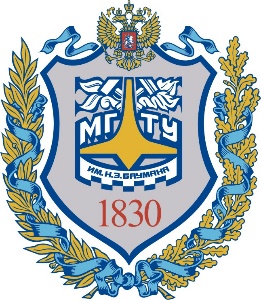 УтверждаюПервый проректор —проректор по учебной работеМГТУ им. Н.Э. Баумана____________ Б.В. Падалкин«___» _____________ 2016г.Код компетенции по ФГОС Формулировка компетенцииОбщепрофессиональные компетенции (ОПК)ОПК-5Способность применять в профессиональной деятельности базовые и профессионально-профилированные знания и навыки по основам социологической теории и методам социологического исследованияПрофессиональные компетенции (ПК)Научно-исследовательская деятельностьПК-1Способность самостоятельно формировать цели, ставить конкретные задачи научных исследований в различных областях социологии и решать их с помощью современных исследовательских методов с использованием новейшего отечественного и зарубежного опыта и с применением современной аппаратуры, оборудования, информационных технологийПроизводственно-прикладная деятельностьПК-11Способность использовать социологические методы исследования для изучения актуальных социальных проблем, для идентификации потребностей и интересов социальных групп1234Компетенция:код по ФГОС ВО, формулировкаУровень освоениякомпетенцииРезультаты обучения (РО)Дескрипторы – основные признаки освоения компетенций (показатели достижения результата обучения, которые студент может продемонстрировать)Формы и методы обучения, способствующие формированию и развитию компетенцииОПК-5Способность применять в профессиональной деятельности базовые и профессионально-профилированные знания и навыки по основам социологической теории и методам социологического исследованияЗНАТЬ(понимать, продемонстрировать знания) Взаимосвязь между социологической теорией, методами сбора данных и прикладными задачамиМетодологические основания социологического исследования, основные методы сбора и анализа социологической информацииЛекцииСеминарыСамостоятельная работаАктивные и интерактивные методы обученияИнтерактивное общение студентов между собой и с преподавателем (в том числе по электронной почте); работа в малых группах; обсуждение работ и их публичная презентация.  ОПК-5Способность применять в профессиональной деятельности базовые и профессионально-профилированные знания и навыки по основам социологической теории и методам социологического исследованияУМЕТЬПроизводить оценку и применять различные социологические методы в соответствии с исследовательской задачей, областью применения этих методов и выбранной теорией.ЛекцииСеминарыСамостоятельная работаАктивные и интерактивные методы обученияИнтерактивное общение студентов между собой и с преподавателем (в том числе по электронной почте); работа в малых группах; обсуждение работ и их публичная презентация.  ОПК-5Способность применять в профессиональной деятельности базовые и профессионально-профилированные знания и навыки по основам социологической теории и методам социологического исследованияВЛАДЕТЬ(способом, методами)Построения программы социологического исследованияОрганизации и проведения социологического исследованияРазличными методами сбора и анализа социологической информацииПостроения социологического инструментарияЛекцииСеминарыСамостоятельная работаАктивные и интерактивные методы обученияИнтерактивное общение студентов между собой и с преподавателем (в том числе по электронной почте); работа в малых группах; обсуждение работ и их публичная презентация.  ПК-1Способность самостоятельно формировать цели, ставить конкретные задачи научных исследований в различных областях социологии и решать их с помощью современных исследовательских методов с использованием новейшего отечественного и зарубежного опыта и с применением современной аппаратуры, оборудования, информационных технологийЗНАТЬ(понимать, продемонстрировать знания) Методологические основания социологического исследования, основные методы сбора и анализа социологической информацииЛекцииСеминарыСамостоятельная работаАктивные и интерактивные методы обученияИнтерактивное общение студентов между собой и с преподавателем (в том числе по электронной почте); работа в малых группах; обсуждение работ и их публичная презентация.  ПК-1Способность самостоятельно формировать цели, ставить конкретные задачи научных исследований в различных областях социологии и решать их с помощью современных исследовательских методов с использованием новейшего отечественного и зарубежного опыта и с применением современной аппаратуры, оборудования, информационных технологийУМЕТЬСамостоятельно формулировать цель и задачи социологического исследованияЛекцииСеминарыСамостоятельная работаАктивные и интерактивные методы обученияИнтерактивное общение студентов между собой и с преподавателем (в том числе по электронной почте); работа в малых группах; обсуждение работ и их публичная презентация.  ПК-1Способность самостоятельно формировать цели, ставить конкретные задачи научных исследований в различных областях социологии и решать их с помощью современных исследовательских методов с использованием новейшего отечественного и зарубежного опыта и с применением современной аппаратуры, оборудования, информационных технологийВЛАДЕТЬ(методами, познавательными, социально-личностными компетенциями)Поиска и реферирования профессиональной литературы (включая Интернет-ресурсы и зарубежную литературу)Использования информационных технологий и специализированных компьютерных программ для проведения и обработки результатов социологического исследованияПостроения социологического инструментарияЛекцииСеминарыСамостоятельная работаАктивные и интерактивные методы обученияИнтерактивное общение студентов между собой и с преподавателем (в том числе по электронной почте); работа в малых группах; обсуждение работ и их публичная презентация.  ПК-11Способность использовать социологические методы исследования для изучения актуальных социальных проблем, для идентификации потребностей и интересов социальных группЗНАТЬ(понимать, продемонстрировать знания)Взаимосвязь между социологической теорией, методами сбора данных и прикладными задачамиЛекцииСеминарыСамостоятельная работаАктивные и интерактивные методы обученияИнтерактивное общение студентов между собой и с преподавателем (в том числе по электронной почте); работа в малых группах; обсуждение работ и их публичная презентация.  ПК-11Способность использовать социологические методы исследования для изучения актуальных социальных проблем, для идентификации потребностей и интересов социальных группУМЕТЬ(анализировать, производить оценку, применять)Анализировать данные о социальных процессах и явлениях для выявления актуальных социальных проблемПроизводить оценку и применять различные социологические методы в соответствии с исследовательской задачей, областью применения этих методов, выбранной теорией и в зависимости от особенностей целевой группы.ЛекцииСеминарыСамостоятельная работаАктивные и интерактивные методы обученияИнтерактивное общение студентов между собой и с преподавателем (в том числе по электронной почте); работа в малых группах; обсуждение работ и их публичная презентация.  ПК-11Способность использовать социологические методы исследования для изучения актуальных социальных проблем, для идентификации потребностей и интересов социальных группВЛАДЕТЬ(методами)Представления результатов исследовательской и аналитической работы перед профессиональной и массовой аудиториейПостроения социологического инструментарияЛекцииСеминарыСамостоятельная работаАктивные и интерактивные методы обученияИнтерактивное общение студентов между собой и с преподавателем (в том числе по электронной почте); работа в малых группах; обсуждение работ и их публичная презентация.  Виды учебной работыОбъем в часах по семестрамОбъем в часах по семестрамОбъем в часах по семестрамВиды учебной работыВсего5 семестр6 семестр1. Контактная работа обучающихся с преподавателем по видам учебных занятий (всего)Аудиторная работа (всего)1025151Лекции (Л)341717семинары (С)683434лабораторные работы (ЛР)---2. Самостоятельная работа обучающихся (СР) (всего)18657129Проработка учебного материала лекций844Подготовка к семинарам 1899Подготовка к рубежному контролю, контрольной работе1266Подготовка докладов, рефератов, презентации402020Подготовка к экзамену30-30Выполнение текущего домашнего задания381820Выполнение курсового проекта / курсовой работы72-72Вид промежуточной аттестации обучающегося зачетэкзамен№п/пТема/раздел/модульВиды занятий,часыВиды занятий,часыВиды занятий,часыВиды занятий,часыАктивные и интерактивные формы проведения занятийАктивные и интерактивные формы проведения занятийКомпетенция по ФГОС, закрепленная за темойТекущий контроль результатов обученияТекущий контроль результатов обученияТекущий контроль результатов обучения№п/пТема/раздел/модульЛСЛРСРФорма проведения занятийчасыКомпетенция по ФГОС, закрепленная за темойСрок(неделя)ФормыБаллы(мин/макс)5 семестр5 семестр5 семестр5 семестр5 семестр5 семестр5 семестр5 семестр5 семестр5 семестр5 семестр5 семестр1Модуль 1. Социологическое исследование в системе социологического знания48-15Интерактивное общение студентов между собой и с преподавателем (в том числе по электронной почте); разбор практических задач и кейсов; работа в малых группах.3ОПК-5, ПК-1, ПК-114Текущее домашнее задание8/151Модуль 1. Социологическое исследование в системе социологического знания48-15Интерактивное общение студентов между собой и с преподавателем (в том числе по электронной почте); разбор практических задач и кейсов; работа в малых группах.3ОПК-5, ПК-1, ПК-114Рубежный контроль10/151Модуль 1. Социологическое исследование в системе социологического знания48-15Интерактивное общение студентов между собой и с преподавателем (в том числе по электронной почте); разбор практических задач и кейсов; работа в малых группах.3ОПК-5, ПК-1, ПК-11ИТОГО ИТОГО 18/302Модуль 2. Логика и организация социологического исследования612-15Интерактивное общение студентов между собой и с преподавателем (в том числе по электронной почте); разбор практических задач; работа в малых группах.4ОПК-5, ПК-1, ПК-1110Текущее домашнее задание8/152Модуль 2. Логика и организация социологического исследования612-15Интерактивное общение студентов между собой и с преподавателем (в том числе по электронной почте); разбор практических задач; работа в малых группах.4ОПК-5, ПК-1, ПК-1110Рубежный контроль10/152Модуль 2. Логика и организация социологического исследования612-15Интерактивное общение студентов между собой и с преподавателем (в том числе по электронной почте); разбор практических задач; работа в малых группах.4ОПК-5, ПК-1, ПК-11ИТОГО ИТОГО 18/303Модуль 3. Методы социологического исследования714-27Интерактивное общение студентов между собой и с преподавателем (в том числе по электронной почте); деловая игра; разбор практических задач и кейсов; работа в малых группах; обсуждение работ и их публичная презентация.10ОПК-5, ПК-1, ПК-1116Текущее домашнее задание6/103Модуль 3. Методы социологического исследования714-27Интерактивное общение студентов между собой и с преподавателем (в том числе по электронной почте); деловая игра; разбор практических задач и кейсов; работа в малых группах; обсуждение работ и их публичная презентация.10ОПК-5, ПК-1, ПК-1116Самостоятельная работа3/53Модуль 3. Методы социологического исследования714-27Интерактивное общение студентов между собой и с преподавателем (в том числе по электронной почте); деловая игра; разбор практических задач и кейсов; работа в малых группах; обсуждение работ и их публичная презентация.10ОПК-5, ПК-1, ПК-1116Итоговое тестирование5/103Модуль 3. Методы социологического исследования714-27Интерактивное общение студентов между собой и с преподавателем (в том числе по электронной почте); деловая игра; разбор практических задач и кейсов; работа в малых группах; обсуждение работ и их публичная презентация.10ОПК-5, ПК-1, ПК-1116Итоговая презентация10/153Модуль 3. Методы социологического исследования714-27Интерактивное общение студентов между собой и с преподавателем (в том числе по электронной почте); деловая игра; разбор практических задач и кейсов; работа в малых группах; обсуждение работ и их публичная презентация.10ОПК-5, ПК-1, ПК-11ИТОГОИТОГО24/406 семестр6 семестр6 семестр6 семестр6 семестр6 семестр6 семестр6 семестр6 семестр6 семестр6 семестр6 семестр4Модуль 1. Концепция качественного социологического исследования48-14Интерактивное общение студентов между собой и с преподавателем (в том числе по электронной почте); работа в малых группах.3ОПК-5, ПК-1, ПК-114Текущее домашнее задание2/54Модуль 1. Концепция качественного социологического исследования48-14Интерактивное общение студентов между собой и с преподавателем (в том числе по электронной почте); работа в малых группах.3ОПК-5, ПК-1, ПК-114Рубежный контроль10/154Модуль 1. Концепция качественного социологического исследования48-14Интерактивное общение студентов между собой и с преподавателем (в том числе по электронной почте); работа в малых группах.3ОПК-5, ПК-1, ПК-11ИТОГОИТОГО12/205Модуль 2. Методы качественного социологического исследования612-18Интерактивное общение студентов между собой и с преподавателем (в том числе по электронной почте); деловые игры; разбор практических задач и кейсов; работа в малых группах; обсуждение работ и их публичная презентация.4ОПК-5, ПК-1, ПК-1110Доклад7/105Модуль 2. Методы качественного социологического исследования612-18Интерактивное общение студентов между собой и с преподавателем (в том числе по электронной почте); деловые игры; разбор практических задач и кейсов; работа в малых группах; обсуждение работ и их публичная презентация.4ОПК-5, ПК-1, ПК-1110Рубежный контроль7/105Модуль 2. Методы качественного социологического исследования612-18Интерактивное общение студентов между собой и с преподавателем (в том числе по электронной почте); деловые игры; разбор практических задач и кейсов; работа в малых группах; обсуждение работ и их публичная презентация.4ОПК-5, ПК-1, ПК-11ИТОГОИТОГО14/206Модуль 3. Анализ и представление результатов социологического исследования714-25Интерактивное общение студентов между собой и с преподавателем (в том числе по электронной почте); деловые игры; разбор практических задач и кейсов; работа в малых группах; обсуждение работ и их публичная презентация.10ОПК-5, ПК-1, ПК-1116Коллоквиум4/106Модуль 3. Анализ и представление результатов социологического исследования714-25Интерактивное общение студентов между собой и с преподавателем (в том числе по электронной почте); деловые игры; разбор практических задач и кейсов; работа в малых группах; обсуждение работ и их публичная презентация.10ОПК-5, ПК-1, ПК-1116Итоговая презентация15/206Модуль 3. Анализ и представление результатов социологического исследования714-25Интерактивное общение студентов между собой и с преподавателем (в том числе по электронной почте); деловые игры; разбор практических задач и кейсов; работа в малых группах; обсуждение работ и их публичная презентация.10ОПК-5, ПК-1, ПК-11ИТОГОИТОГО16/307Экзамен18/3018/3018/3018/30ИТОГО3468-1143460/10060/10060/10060/100№ п/пНаименование модуля дисциплиныСодержание5 семестр5 семестр1.СОЦИОЛОГИЧЕСКОЕ ИССЛЕДОВАНИЕ В СИСТЕМЕ СОЦИОЛОГИЧЕСКОГО ЗНАНИЯ (12 часов)Лекции (4 часа)1.1Понятие социологического исследования - 2 часа Сущность и функции социологического исследования. Эмпирическое исследование. История эмпирических исследований. Понятие научной и исследовательской парадигмы. Соотношение парадигмы и теории. Критерии научности. Научные принципы и этика проведения социологического исследования. Методология, методика, метод: соотношение понятий. Качественная и количественная методология. Основные этапы социологического исследования. Методы социологического исследования: краткая характеристика.Виды социологического исследования: особенности разработки и реализации. Фундаментальные и прикладные; точечные и повторные (панельные, лонгитюдные, трендовые) исследования. Мониторинг как разновидность повторного исследования. Пилотажные (разведывательные); описательные и аналитические; выборочные и сплошные исследования.1.2Место и роль эмпирической социологии в исследовании инженерной деятельности как социального явления - 2 часаЭкспертиза в сфере инженерной деятельности: место и роль социологического исследования. Оценка рисков инженерной деятельности. Социальная природа рисков. Инженерно-техническая интеллигенция как социальная группа. Особенности применения социологических методов при исследовании места инженерно-технической интеллигенции в социальной структуре российского общества. Примеры эмпирических исследований инженерной деятельности как социального явления. Семинары (8 часов)С1.1.Эмпирическое социологическое исследование: понятие и роль в социологической науке - 2 часаУровни социологического знания. Фундаментальные и прикладные, теоретические и эмпирические исследования.Функции социологического исследования.Научные принципы и этика проведения социологического исследования.Проблема объективности в социологической науке.С1.2.Основы качественной и количественной методологии в социологии - 2 часаПонятие научной парадигмы. Многопарадигмальность социологии.Социологические парадигмы и логика исследования.Соотношение понятий «методология», «методика», «метод», «процедура».Особенности количественной и качественной методологии.Критерии классификации и виды социологических исследований.С1.3.Социологическое исследование как инструмент изучения общественного мнения - 2 часаПонятие, формы существования и способы выражения общественного мнения.История социологии общественного мнения. Концепция общественного мнения П.Бурдье.Современные центры изучения общественного мнения.Методы исследования общественного мнения (опросы, мониторинги, омнибусы).Проблемы манипулирования общественным мнением.С1.4.Место и роль эмпирической социологии в исследовании инженерной деятельности - 2 часаИнженерная деятельность как предмет социологического анализа.Экспертиза и анализ рисков в сфере инженерной деятельности.Социологическое исследование как инструмент изучения внутренней и внешней среды организации.Примеры эмпирических исследований инженерной деятельности как социального явления.Самостоятельная работа студентов (СР) (15 часов)СР1.1Выполнение текущего домашнего задания - 2 часаСР1.2Проработка учебного материала лекций - 1 часСР1.3Подготовка к семинарским занятиям - 2 часаСР1.4.Проработка основной литературы - 4 часаСР1.5.Проработка дополнительной литературы - 3 часаСР1.6.Подготовка к рубежному контролю - 3 часа2.ЛОГИКА И ОРГАНИЗАЦИЯ СОЦИОЛОГИЧЕСКОГО ИССЛЕДОВАНИЯ (18 часов)Лекции (6 часов)2.1Программа социологического исследования - 4 часа Логика проведения социологического исследования. Программа исследования: структура, функции, требования к разработке. Вводная часть программы социологического исследования. Социальная и социологическая проблема, проблемная ситуация. Критерии выявления социальных проблем. Постановка целей и задач исследования. Определение объекта и предмета исследования. Понятие теоретического и эмпирического объекта. Обоснование эмпирических основ исследования, выбор методов сбора, обобщения и анализа данных.Концепция социологического исследования. Выбор теоретических основ исследования: взаимосвязь между социологической теорией и социальной практикой. Построение концепции (замысла) исследования. Концептуализация и операционализация понятий. Переменные в социологическом исследовании. Выдвижение гипотез. Понятие социального показателя и индикатора.Аналитическая часть программы социологического исследования. Полевой этап: специфика организации и типичные трудности проведения. Обработка и анализ первичных социологических данных.2.2Основы выборочного метода в социологии - 2 часаОсновные понятия выборочного метода: генеральная и выборочная совокупность, репрезентативность, единицы отбора и единицы наблюдения. Типы выборки: случайная (вероятностная) и неслучайная (невероятностная). Методы вероятностного отбора: простая случайная выборка (повторная и бесповторная), районированная (стратифицированная) выборка, гнездовая (кластерная) выборка, систематический (механический, псевдослучайный) отбор. Невероятностная выборка: квотный отбор, метод основного массива, стихийный отбор, метод типичных представителей, метод «снежного кома». Многоступенчатая выборка. Представительность выборки: ошибка выборки, контроль и ремонт выборки. Семинары (12 часов)С2.1.Вводная часть программы социологического исследования - 4 часаВыбор темы социологического исследования.Выявление социальной и социологической проблемы, проблемной ситуации.Обоснование актуальности исследования.Определение разработанности темы исследования. Анализ научной литературы по выбранной проблеме.Формулировка цели и задач исследования. Определение объекта и предмета исследования.Обоснование эмпирических основ исследования.С2.2.Теоретико-методологическая часть программы социологического исследования - 4 часаВыбор и обоснование теоретических основ исследования.Построение концепции социологического исследования.Особенности теоретической интерпретации исходных понятий. Концептуальная модель исследования: задачи, содержание, логика построения.Типологизация объекта социологического исследования.Выдвижение гипотез исследования.С2.3.Методическая часть программы социологического исследования - 2 часаПроцедура операционализации понятий: переход от концепции к эмпирически наблюдаемым явлениям.Переменные исследования: классификация, принципы отбора. Зависимые, независимые и контрольные переменные.Выделение социальных показателей и индикаторов. Виды шкал в социологическом исследовании. Проектирование измерения.С2.4.Выборочный метод в социологии - 2 часаОсновные понятия выборочного метода.Способы формирования вероятностной (случайной) выборки.Невероятностная выборка: задачи, принципы построения, ограничения.Ошибка и ремонт выборки.Всероссийская выборка: принципы построения, задачи.Самостоятельная работа студентов (СР) (15 часов)СР2.1Выполнение текущего домашнего задания - 4 часаСР2.2Проработка учебного материала лекций - 2 часаСР2.3Подготовка к семинарским занятиям - 3 часаСР2.4.Проработка основной литературы - 2 часаСР2.5.Проработка дополнительной литературы - 1 часСР2.6.Подготовка к рубежному контролю - 3 часа3.МЕТОДЫ СОЦИОЛОГИЧЕСКОГО ИССЛЕДОВАНИЯ (21 час)Лекции (7 часов)3.1Опросные методы в социологии - 4 часа Метод опроса в социологическом исследовании: область применения, задачи. Этапы и процедуры опроса. Виды опроса, их достоинства и ограничения. Анкетный опрос. Разновидности анкетного опроса: по числу опрашиваемых, месту проведения, способу распространения анкет, по типу исследовательских задач, по уровню компетентности респондентов. Анкета как инструмент измерения. Принципы и логика построения анкеты. Структура анкеты. Классификация вопросов в анкете. Типичные ошибки при формулировании вопросов, тенденциозность, сенситивные темы.   Интервью как разновидность метода опроса. Виды интервью: по степени стандартизации, числу обсуждаемых тем, количеству опрашиваемых, целевой заданности. Типичные ошибки при проведении интервью, «эффект интервьюера».Экспертный опрос: задачи, достоинства и ограничения метода. Классификация экспертных методов. Этапы проведения экспертного опроса. Условия подбора экспертов, оценка компетентности. Обработка и анализ экспертной информации.Социометрический опрос. Социометрия: теоретические истоки, возможности и ограничения. Процедура социометрии. Социометрические критерии и индексы, социометрическая матрица, социограмма. Обработка и анализ социометрических данных.3.2Наблюдение и эксперимент в социологическом исследовании - 2 часаМетод наблюдения в социологическом исследовании. Область применения, познавательные возможности и ограничения. Виды наблюдения: по форме организации, степени включенности, месту проведения, регулярности, длительности и др. Обработка и анализ результатов наблюдения.Эксперимент в социологическом исследовании. Общая характеристика, специфика среди других методов сбора данных. Возможности и недостатки метода. Виды эксперимента. Экспериментальная и контрольная группы. Анализ результатов эксперимента в социологии.3.3Документ как источник социологической информации - 1 часПонятие документа в социологии, классификация документов. Разновидности метода анализа документов, их возможности и ограничения. Количественный анализ документов (контент-анализ): логика и особенности осуществления. Классификатор контент-анализа. Категории анализа, единицы анализа, единицы счета. Программное обеспечение контент-анализа.Семинары (14 часов)С3.1.Массовые опросы в социологическом исследовании - 2 часаОпросные методы в социологии: разновидности, задачи, познавательные возможности и ограничения.Массовый анкетный опрос: логика проведения, особенности построения программы исследования.Этические аспекты проведения массовых опросов.С3.2.Построение инструментария социологического исследования - 2 часаАнкета как инструмент социологического исследования. Особенности организации и логика построения анкеты.Формулировка вопросов анкеты. Виды вопросов. Оформление и тиражирование социологической анкеты.С3.3.Социологическое наблюдение - 2 часаНаблюдение как метод получения социологической информации.Включенное и невключенное, скрытое и открытое наблюдение.Преимущества и ограничения метода наблюдения в социологии.Проблемы исследовательской этики в социологическом наблюдении. С3.4.Эксперимент как метод социологического исследования - 2 часаПонятие и виды эксперимента в социологии.Метод эксперимента в исследовании внутренней среды организации. Хоторнские эксперименты.Этнометодология Г. Гарфинкеля.Этические аспекты применения метода эксперимента в социально-гуманитарном знании.С3.5.Анализ документов в социологическом исследовании - 2 часаПонятие документа в социологии. Классификация документов.Особенности количественного и качественного анализа текстовой информации.Контент-анализ: история возникновения, логика проведения.Программа контент-анализа: категории анализа, единицы анализа, единицы счета.Использование специализированных компьютерных программ в анализе документов.С3.6.Презентация программы социологического исследования - 4 часаСамостоятельная работа студентов (СР) (27 часов)СР3.1Выполнение текущего домашнего задания - 3 часаСР3.2Проработка учебного материала лекций - 2 часаСР3.3Подготовка к семинарским занятиям - 3 часаСР3.4.Проработка основной литературы - 2 часаСР3.5.Проработка дополнительной литературы - 2 часаСР3.6.Подготовка к самостоятельной работе - 2 часаСР3.7.Подготовка к итоговому тестированию - 3 часаСР3.8.Подготовка итоговой презентации – 10 часов6 семестр6 семестр1.КОНЦЕПЦИЯ КАЧЕСТВЕННОГО СОЦИОЛОГИЧЕСКОГО ИССЛЕДОВАНИЯ (12 часов)Лекции (4 часа)1.1Понятие качественного социологического исследования - 2 часа Качественная и количественная методологии в социологической науке. Специфика качественной социологии, возможности и ограничения качественных методов сбора данных. Возникновение и развитие качественных методов. Теоретические основания качественной методологии. Понимающая социология, микросоциология (феноменология, символический интеракционизм, этнометодология). Принципы и стратегия качественного исследования. Этические аспекты работы исследователя. Синдром профессионального «выгорания».1.2Логика построения качественных исследований - 2 часаОрганизация качественного социологического исследования. Выборка в качественной методологии: проблема выбора объекта, репрезентативности, понятие теоретической выборки. Исследовательский вопрос: понятие, виды и роль в конструировании исследования. Выдвижение гипотез. Возможности сочетания качественной и количественной методологии. Понятие триангуляции. Способы обеспечения достоверности и надежности результатов качественного социологического исследования.Семинары (8 часов)С1.1.Место и роль качественной методологии в системе социологического знания - 2 часаОсобенности качественного подхода в социологическом исследовании.Парадигмальные и теоретические основания качественной социологии.Методы качественного социологического исследования: краткая характеристика.Преимущества и ограничения качественных методов.С1.2.Профессионально-личностные аспекты работы исследователя в качественной социологии - 2 часаПрофессионализм социолога-исследователя: базовые составляющие.Проблема субъективности в качественной социологии.Проблема эмпатии и синдром профессионального «выгорания» исследователя.Исследовательская этика в качественной социологии.С1.3.Проектирование качественного социологического исследования - 2 часаЭтапы проведения и специфика построения качественного социологического исследования.Проблема репрезентативности в качественной социологии.Способы формирования выборочной совокупности.Достоверность и надежность результатов качественного социологического исследования.С1.4.Программа качественного социологического исследования - 2 часаСпецифика построения программы качественного социологического исследования.Роль исследовательского вопроса в качественном подходе.Выдвижение гипотез. Многоступенчатое построение гипотез.Особенности полевого этапа качественного социологического исследования.Самостоятельная работа студентов (СР) (14 часов)СР1.1Выполнение текущего домашнего задания - 2 часаСР1.2Проработка учебного материала лекций - 1 часСР1.3Подготовка к семинарским занятиям - 2 часаСР1.4.Проработка основной литературы - 2 часаСР1.5.Проработка дополнительной литературы - 4 часаСР1.6.Подготовка к рубежному контролю - 3 часа2.МЕТОДЫ КАЧЕСТВЕННОГО СОЦИОЛОГИЧЕСКОГО ИССЛЕДОВАНИЯ (18 часов)Лекции (6 часов)2.1Опросные методы в качественном исследовании - 2 часа Интервью в качественном исследовании: область применения, познавательные возможности и недостатки. Виды интервью. Глубинное интервью: задачи, логика проведения. Нарратив как разновидность интервью в качественной социологии: особенности проведения и анализа. Критерии валидности нарратива. Транскрибирование. Биографический метод. Фокус-групповое исследование и особенности его применения. Понятие фокус-группы. Методологические принципы организации фокус-групп. Правила проведения, структура, материальное и техническое обеспечение. Типы респондентов и модераторов. Фокус-группы в маркетинговых исследованиях. Групповая динамика при организации фокус-группы.2.2Неопросные методы в качественной социологии - 2 часаНаблюдение в качественной социологии. Виды наблюдения. Этнографический метод в социологии. Планирование наблюдения, основные подходы к организации. Проблема доступа. Правила проведения. Категоризация и кодирование. Особенности включенного наблюдения. Репертуар ролей исследователя. Проблема анализа и интерпретации.Анализ документов. Традиционный анализ документов. Объекты анализа. Внешний и внутренний анализ.Проективные методики в социологическом исследовании. Теоретические основания, познавательные возможности, ограничения. Классификация проективных методик.2.3Кейс-стади как стратегия исследования - 2 часаПонятие кейс-стади (case-study): исследование случая. Кейс-стади как исследовательская стратегия и метод сбора данных. Два подхода к пониманию кейс-стади. Примеры кейс-стади в социологии и социальной антропологии. Выбор объекта исследования. Методологические правила и специфика организации кейс-стади. Разновидности кейс-стади: монографическое исследование, межобъектный (сквозной) анализ случая.Семинары (12 часов)С2.1.Метод интервью в качественном социологическом исследовании - 2 часаОпросные методы в социологии. Классификация опросных методов.Виды социологического интервью. Неформализованное интервью и его особенности.Глубинное интервью: преимущества и ограничения.Нарратив как метод социологического исследования.С2.2.Фокус-группы в социологических и маркетинговых исследованиях - 2 часаФокус-группа как разновидность группового интервью.Возможности и ограничения применения метода фокус-групп в социологии и маркетинге.Принципы организации и правила проведения фокус-группового исследования.Анализ результатов исследования с применением метода фокус-группы.С2.3.Наблюдение в качественном социологическом исследовании - 2 часаМетод наблюдения в социологии. Виды наблюдения.Нестандартизированное наблюдение: понятие, познавательные возможности и недостатки.Этнографические методы в социологии. Обработка и анализ результатов наблюдения в качественной социологии.С2.4.Традиционный анализ документов в социологии - 2 часаСпецифика качественного анализа документов. Выбор объекта в традиционном анализе документов.Проблема толкования смысла текстовой информации. Биографический метод в качественной социологии. Анализ «истории жизни».С2.5.Проективные методики - 2 часаПроективные методики: понятие и классификация.Область применения проективных методик в социологии.Теоретические основы проективных методик.Создание коллажа на заданную тему.С2.6.Исследовательская стратегия кейс-стади (исследование случая) - 2 часаКейс-стади как исследовательская стратегия и метод сбора данных.Разновидности исследования случая.Примеры кейс-стади в истории социологии.Преимущества и недостатки метода кейс-стади.Самостоятельная работа студентов (СР) (18 часов)СР2.1Проработка учебного материала лекций - 2 часаСР2.2Подготовка к семинарским занятиям - 3 часаСР2.3Подготовка доклада – 10 часовСР2.4.Подготовка к рубежному контролю - 3 часа3.АНАЛИЗ И ПРЕДСТАВЛЕНИЕ РЕЗУЛЬТАТОВ СОЦИОЛОГИЧЕСКОГО ИССЛЕДОВАНИЯ (21 час)Лекции (7 часов)3.1Обработка и анализ данных количественного социологического исследования - 2 часа Обработка и обобщение первичных социологических данных. Подготовка данных к обработке и анализу. Технические средства и специализированное программное обеспечение для обработки социологических данных. Создание массива данных.Анализ данных в социологии. Описательная статистика. Выявление взаимосвязи переменных. Проверка гипотез с помощью статистических методов. Типологизация, сегментация и классификация данных. Методы визуализации данных. Интерпретация результатов анализа.3.2Анализ данных в качественном исследовании. Обоснованная теория - 2 часаСпецифика анализа данных в качественном исследовании. Выбор стратегии анализа. Проблема интерпретации полученной информации, влияние исследователя на результаты анализа. Подготовка данных к анализу: транскрибирование/первичный анализ записей наблюдения/анализ визуальной информации. Интерпретация невербальной составляющей. Обоснованная теория (Grounded Theory). Взаимосвязь социологической теории и социальной практики. Процедуры кодирования: открытое, осевое, избирательное кодирование. Критерии оценки исследований, проведенных с применением метода обоснованной теории.3.3Подготовка и представление отчета по результатам социологического исследования - 3 часаСоциологический отчет. Разновидности итоговых документов: отчет, научные публикации, публикации в СМИ. Логика построения отчета: применение метода индукции. Структура, объем и содержание научного отчета. Принципы построения прикладного отчета. Рекомендации по результатам социологического исследования. Типичные ошибки при написании отчета. Правила подготовки презентации. Устная презентация. Семинары (14 часов)С3.1.Обработка и обобщение данных социологического исследования - 2 часаПодготовка первичных социологических данных к анализу. Работа с массивом данных.Особенности подготовки социологических анкет к обработке и анализу.Использование специализированных компьютерных программ для обработки количественной и качественной социологической информации.С3.2.Анализ данных количественного социологического исследования - 2 часаОписательная характеристика результатов социологического исследования.Обобщение социологических данных. Типологизация и кластеризация. Проверка гипотез.Математические методы в анализе социологических данных.Возможности специализированных компьютерных программ и статистических пакетов.Интерпретация результатов количественного социологического исследования.С3.3.Анализ данных качественного социологического исследования - 2 часаПодготовка качественных социологических данных к обработке и анализу.Специфика анализа данных в качественном социологическом исследовании.Виды и особенности специализированных компьютерных программ, применяемых для анализа качественных данных.Интерпретация результатов качественного социологического исследования.С3.4.Обоснованная теория (Grounded Theory) в социологии - 2 часаОбоснованная теория: понятие, теоретические истоки.Место и роль обоснованной теории в анализе социологической информации.Процедуры кодирования: открытое, осевое, избирательное кодирование.С3.5.Отчет по результатам социологического исследования - 2 часаЛогика построения и структура социологического отчета.Выводы и рекомендации по результатам социологического исследования.Оформление программы социологического исследования.Правила подготовки презентации социологического отчета. Сопроводительные документы.С3.6.Презентация отчета по результатам социологического исследования - 4 часаВыступление студентов с презентациями курсовых работ.Самостоятельная работа студентов (СР) (25 часов)СР3.1Проработка учебного материала лекций - 2 часаСР3.2Подготовка к семинарским занятиям - 3 часаСР3.3Подготовка к коллоквиуму – 5 часовСР3.4.Подготовка итоговой презентации – 15 часов№ п/пНаименованиемодулядисциплиныБаллы по итогам модуляБаллы по итогам модуля№ п/пНаименованиемодулядисциплиныМинимумМаксимум5 семестр1Социологическое исследование в системе социологического знания18302Логика и организация социологического исследования18303Методы социологического исследования2440Промежуточный контроль (зачет)60100Итого 601006 семестр4Концепция качественного социологического исследования12205Методы качественного социологического исследования14206Анализ и представление результатов социологического исследования1630ИТОГО текущий контроль в 6 семестре 4270Промежуточный контроль (экзамен)1830Итого 60100РейтингОценка на экзамене, дифференцированном зачётеОценка на зачете85 – 100отличнозачет71 - 84хорошозачет60 – 70удовлетворительнозачет0 – 59неудовлетворительнонезачет№ п/пВид занятийВид и наименованиеоборудования1.Лекционные и семинарские занятияспециально оборудованные аудитории с мультимедийными средствами, средствами звуковоспроизведения и имеющие выход в сеть Интернет; помещения для проведения аудиторных занятий, оборудованные учебной мебелью; аудитории, оснащенные компьютерами с доступом к базам данных и сети Интернет; студии; компьютерные классы; пакеты прикладных программ (SPSS, ATLAS.TI, NVIVO).2.Самостоятельная работа.библиотека, имеющая рабочие места для студентов; выставочные залы; аудитории, оснащенные компьютерами с доступом к сети Интернет. Социокультурное пространство университета позволяет студенту качественно выполнять самостоятельную работу. Номер изменения, дата внесения изменения, номер страницы для внесения измененийНомер изменения, дата внесения изменения, номер страницы для внесения измененийБЫЛО:СТАЛО:Основание:Основание:Подпись лица, ответственного за внесение измененийПодпись лица, ответственного за внесение изменений